July 26, 2016Docket No. A-2016-2552191Utility Code: 1118916CERTIFIEDRHONDA KREITZENERGY ADVISORY SERVICE LLC5151 HEADQUARTERS DRIVE SUITE 145PLANO TX 75024	RE: Electric Generation Supplier License Application of Energy Advisory Service, LLC Dear Ms. Kreitz:On June 21, 2016, Energy Advisory Service, LLC’s application for an Electric Generation Supplier license was accepted for filing and docketed with the Public Utility Commission.  The application was incomplete.  In order for us to complete our analysis of your application, the Energy Industry Group requires answers to the attached question(s).  Please be advised that you are directed to forward the requested information to the Commission within 20 days of receipt of this letter.  Failure to respond may result in the application being denied.  As well, if Energy Advisory Service, LLC has decided to withdraw its application, please reply notifying the Commission of such a decision.Please forward the information to the Secretary of the Commission at the address listed below.  When submitting documents, all documents requiring notary stamps must have original signatures.  Please note that some responses may be e-filed to your case, http://www.puc.pa.gov/efiling/default.aspx.   A list of document types allowed to be e-filed can be found at http://www.puc.pa.gov/efiling/DocTypes.aspx.  Your answers should be verified per 52 Pa Code § 1.36.  Accordingly, you must provide the following statement with your responses:I, ________________, hereby state that the facts above set forth are true and correct to the best of my knowledge, information and belief, and that I expect to be able to prove the same at a hearing held in this matter.  I understand that the statements herein are made subject to the penalties of 18 Pa. C.S. § 4904 (relating to unsworn falsification to authorities).The blank should be filled in with the name of the appropriate company representative, and the signature of that representative should follow the statement.In addition, to expedite completion of the application, please also e-mail the information to Jeff McCracken at jmccracken@pa.gov.  Please direct any questions to Jeff McCracken, Bureau of Technical Utility Services, at jmccracken@pa.gov (preferred) or (717) 783-6163.  							Sincerely,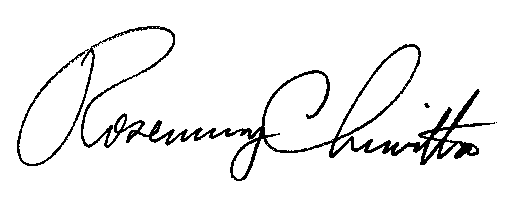 	Rosemary Chiavetta	SecretaryEnclosure Docket No.  A-2016-2552191Energy Advisory Service, LLCData RequestReference Application, Section 12, Newspaper Publications – Applicant failed to provide proof of publication for the Harrisburg Patriot News, which is required when applying to serve in all electric distribution company service territories.  Please provide a Notarized Proof of Publication for the Harrisburg Patriot News.  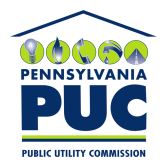 COMMONWEALTH OF PENNSYLVANIAPENNSYLVANIA PUBLIC UTILITY COMMISSION400 NORTH STREET, HARRISBURG, PA 17120IN REPLY PLEASE REFER TO OUR FILERosemary Chiavetta, SecretaryPennsylvania Public Utility Commission400 North StreetHarrisburg, PA 17120